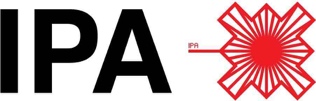 IPA PHOTOGENIC SCIENCE CONTEST2023ABOUT YOUFirst Name:      				Last Name:      Current Position:  Undergraduate  PhD Student	 Post-Doc  Clinical Fellow/ResidentAre you an IPA Member:  Yes	 NoIf not, please indicate the name of your supervisor who is an IPA member:      ABOUT YOUR IMAGE(S) – maximum one per categoryFUNDAMENTAL SCIENCE CATEGORY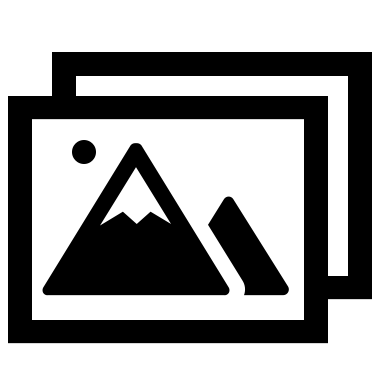 Insert your image hereSuggested resolution and size of submission: 72 dpi, 1200 to1800 pixels on the long edgeImage title and caption (60 words max):PRECLINICAL SCIENCE CATEGORYInsert your image hereSuggested resolution and size of submission: 72 dpi, 1200 to1800 pixels on the long edgeImage title and caption (60 words max):CLINICAL SCIENCE CATEGORYInsert your image hereSuggested resolution and size of submission: 72 dpi, 1200 to1800 pixels on the long edgeImage title and caption (60 words max):Copyright
All submitters warrant that they own the work submitted and that they have the exclusive copyright. The IPA recognizes that the photographer retains full ownership of the image copyright.Usage
Submitters warrant that their photographs may be reproduced for the purpose of marketing and promoting the IPA including catalogues, posters, postcards, publications, and on the Internet. Such use is granted for no more than two years after the announcement of the works selected in this competition. Such use is granted without any payment to the photographer or featured models. Photographers will receive credit with each use, and allow the IPA to sublicense their photographs to the press for reproduction in connection with the IPA competitions and awards. The IPA reserves the right to reject and remove any entry that contains defamatory, racist, obscene or pornographic content, or that may be considered a criminal offence or violate any law.